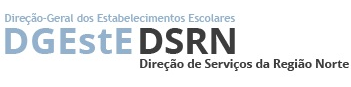 BOLSAS DE MÉRITO A ALUNOS CARENCIADOSENSINO SECUNDÁRIOBOLETIM DE CANDIDATURAANO LECTIVO 2023/2024_____________________________________________________nascido(a) a ____/____/____ natural da freguesia de ________________________ concelho de ______________ filho de ________________________________________, exercendo a profissão de __________________________________________ e de _________________________________________________ exercendo a profissão de ____________________________________, tendo concluído, na Escola EBS de Campo, no ano lectivo de 2022/2023, o 9º ano, com a média de ____(*), apresenta a sua candidatura à bolsa de mérito para o ano lectivo 2023/2024, ano em que irá frequentar o 10º ano do Ensino Secundário, na Escola ___________________________________________________________________________________________________________________________.Campo, ____, de _________________ de 2023.______________________________________                        (Assinatura do(a) aluno(a)______________________________________             (Assinatura do Encarregado de Educação)